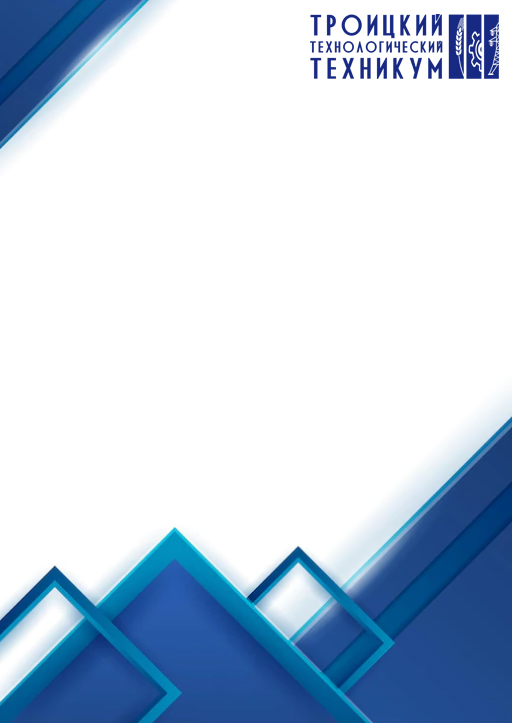 ПРОГРАММАПРОФЕССИОНАЛЬНОЙ ПРОБЫ«СОЦИАЛЬНЫЙ  РАБОТНИК»Профессиональная среда: социальнаяНаименование профессионального направления:социальный работникАвтор программы:Ирина Васильевна Беспалова, преподавательПрограмма профессиональной пробы «Социальный работник»Паспорт программы профессиональной пробыПрофессиональная среда: социальнаяНаименование профессионального направления: социальный работникАвтор программы: Ирина Васильевна Беспалова, преподаватель.Контакты автора: Челябинская обл., с. Октябрьское, Irina250368@mail.ru8-951-460-92-98Содержание программыВведение (10 мин)	1.Краткое описание профессионального направления.Социальный работник – это специалист, который помогает незащищенным слоям населения (одиноким пожилым людям, инвалидам, сиротам, многодетным семьям). Люди, о которых заботится социальный работник, называются подопечными.
Основная задача социального работника – улучшение материально-бытовых условий жизни подопечных, психологическая поддержка, обеспечение социально-правовой защиты. Специалист обеспечивает подопечных продуктами питания, занимается уборкой и приготовлением пищи, покупает лекарства, ходит в поликлинику за рецептами на лекарства и результатами анализов, посещает подопечных в больнице.
Социальный работник занимается сбором документов для различных государственных учреждений, добивается назначения льгот и субсидий. Кроме того, специалист проводит консультации по правовым, психологическим и педагогическим проблемам, а также предлагает пути преодоления трудных жизненных ситуаций. Также в обязанности социального работника входит отслеживание и выявление нуждающихся в помощи людей. Помимо этого, социальный работник может заниматься и работой с молодежью: проводит профилактику асоциальных явлений в молодежной среде, организует помощь молодым семьям, выявляет и решает проблемы молодежи в области трудоустройства.	Успешность выполнения профессиональной деятельности обеспечивают такие личностные качества как:-  любовь к ближнему, сочувствие, сопереживание;-  высокий уровень гуманности, участие;- внимание, стремление понять позицию других;- дружелюбие, общительность, доброжелательность;- вежливость, обходительность;- жизнерадостность;- толерантность, упорство;- большое чувство ответственности;- аккуратность и последовательность в работе;- лёгкость в общении с людьми;- честность, бескорыстие.У социальных работников были исторические предшественники (попечители, сиделки, патронажные сестры, тимуровцы и т.п.) На Руси издревле было принято заботиться о бедных и немощных. Обычно одинокими стариками, инвалидами, беспризорными детьми занимались монастыри, где все страждущие могли рассчитывать на приют, уход и пропитание. Уважительное, заботливое отношение к старикам – важный критерий уровня развития человеческого общества.Социальный работник – милосердная, добрая профессия.Социальный работник – это призвание!2.Место и перспективы профессионального направления в современной экономике региона, страны, мира.Социальные работники имеют широкие возможности для трудоустройства. Их услуги востребованы во многих организациях: в органах социальной защиты населения, в центрах занятости населения, в реабилитационных центрах,   службах занятости, государственных структурах, в волонтёрских организациях.3.Необходимые навыки и знания для овладения профессией. Социальный работник – квалифицированный специалист, который работает в общественной сфере, имеет отношение к жизни людей и их отношениям в обществе.Специалист должен знать:- категории и понятия социальной работы; традиции российской и международной благотворительности; основные современные концепции социальной работы и их основания;- систему организации социальной работы в Российской Федерации; особенности деятельности органов социальной защиты региона;- принципы организации работы с документами; правила составления и оформления документов; унифицированные формы первичных учетных документов по профилю профессиональной деятельности; - психологические особенности лиц пожилого возраста и инвалидов; -основные понятия и категории социальной медицины; -формы медико-социальной помощи населению; - правила оказания первой медицинской помощи при неотложных состояниях у лиц пожилого возраста и инвалидов; -особенности ухода за лицами пожилого возраста и инвалидами на дому;- санитарно-гигиенические требования по уходу за лицами пожилого возраста и инвалидами на дому; -нормативно-правовое обеспечение организации социально-бытового обслуживания лиц пожилого возраста и инвалидов на дому; -основы охраны труда и техники безопасности; критерии качества оказания социально- бытовых услуг.Специалист должен уметь:- оказывать содействие в поддержании социальных контактов;- оказывать первичную психологическую поддержку клиента; - оказывать консультативную помощь клиенту по социально-бытовым вопросам; - выявлять факторы гигиенического и экологического риска для клиента;- выявлять основные проблемы физического здоровья клиента;- оказывать помощь клиенту в поддержании личной гигиены;- содействовать в госпитализации, сопровождать клиента в лечебно-профилактическое учреждение (ЛПУ); -осуществлять патронаж при госпитализации клиента;- работать с профессиональной документацией; - проводить социально-бытовое обслуживание клиента; - оказывать помощь в решении социально-бытовых вопросов;- осуществлять подбор документов для предоставления льгот и преимуществ, компенсационных выплат для начисления пенсий и пособий.4. Интересные факты о профессиональном направлении.1 сентября 1763 года по Указу Екатерины II был издан Манифест «Об учреждении Московского воспитательного дома». Во времена правления Екатерины II фактически начались регулярные взносы жертвователей на строительство благотворительных учреждений, на организацию общественных и частных мест для помощи нуждающимся.После 1917 года начинается новый этап в развитии социальной помощи в России. Государство взяло на себя разработку социальной политики и оказание помощи и поддержки нуждающимся. Социальная политика была направлена на организацию поддержки и помощи больным, инвалидам, престарелым, женщинам и детям. Она включала в себя систему пособий и выплат. 5.Связь профессиональной пробы с реальной деятельностью.Проведение работ по оказанию социальной помощи на дому лицам пожилого возраста и инвалидам, находящимся в трудной жизненной ситуации (ТЖС), в рамках действующей системы здравоохранения и социального развития – область профессиональной деятельности социального работника.Социальный работник - профессия, без которой современное общество просто  не может обойтись.Постановка задачи (5 мин)1.Познакомиться с документом «Профессионально-этический кодекс социального работника России». Ответить на вопросы: 1)Каковы основная цель, главная задача и функции этого документа?  2) Чем объясняется строгость этических норм, регулирующих поведение социальных работников?3)  Почему кодекс профессиональной этики регламентирует поведение социального работника в личной жизни? 4)  Почему законодательство и кодекс профессиональной этики требуют от социального работника соблюдения в своей деятельности принципа независимости?5)  Какие профессионально-этические нормы социальной работы должны соблюдаться в первую очередь? Зависит ли это от психологических характеристик социального работника или они являются общеобязательными для всех социальных работников? 6)  Так ли уж необходима, помимо законодательного оформления и закрепления статуса и функций социальной работы, формализация этических норм в социальной работе в виде профессионально-этического  кодекса социального работника?2.Решите ситуационную задачу.У значительной части граждан после выхода на пенсию отмечается ощущение ненужности, подавленное состояние, потеря интереса к жизни, ухудшение здоровья, депрессия. Что вы могли бы посоветовать для улучшения их состояния  в данной ситуации? Слышали ли вы что-нибудь об арт-терапии (лечении творчеством)? Назовите ценности и этические принципы, на которые вы опирались при решении ситуации.3.Проведите апробацию одного  из инновационных методов реабилитации граждан пожилого возраста и инвалидов – гарденотерапии(лечение растениями, садовая терапия) и определите его терапевтический эффект.Выполнение задания (55 мин)Подробная инструкции по выполнению заданияИнструкция по выполнению задания № 11.Прочитайте документ.2. Выделите важные опорные слова, термины, смысловые части, связи между частями, главные мысли.3. Ответьте на поставленные вопросы.4. Сделайте выводы.Инструкция по выполнению задания № 2Прочитайте ситуационную задачу.Прежде, чем её решить, вспомните, чем занимаются ваши пожилые родственники, бабушки и дедушки после выхода на пенсию.Решите ситуационную задачу, опираясь на жизненный опыт ваших близких родственников-пенсионеров.Инструкция по выполнению задания № 3Ознакомьтесь с информационными материалами по арт-терапии.Апробируйте метод гарденотерапии.Выполните посадку комнатных цветов в цветочные горшки.Поделитесь своими ощущениями во время выполнения задания: наблюдались ли перемены настроения, приятно ли вам было работать в коллективе, порадовал ли вас результат, с удовольствием ли вы выполняли данную работу и т.д.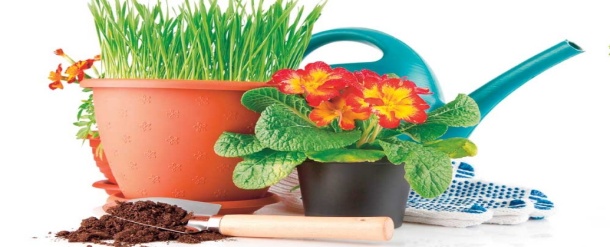 Рекомендации для наставника по организации процесса выполнения заданияНаставник   курирует и направляет работу обучающихся, поочередно взаимодействует с участниками. Направляет работу в нужное русло, если вдруг у обучающихся возникают  те или иные затруднения. При необходимости поясняет задание. Основное время отводится на высказывание мнений.При выполнении практической части задания № 3 (посадка комнатных цветов), наставник включается в совместную работу с обучающимися.Контроль, оценка и рефлексия (20 мин)1.Критерии успешного выполнения задания.Задание выполнено, если обучающиеся аргументировали свой ответ в правовом аспекте и с позиции здравого смысла.2.Рекомендации для наставника по контролю результата, процедуре оценки.Наставник дает обратную связь, указывает на то, насколько обучающемуся удалось справиться с заданием. Дает правильный ответ с точки зрения законодательства РФ.3.Вопросы для рефлексии:Какие новые знания, умения и навыки  вы приобрели во время выполнения профессиональной пробы?Как соотносятся ваши индивидуальные особенности с требованиями профессии «Социальный работник»?Знаете ли вы социального работника на территории вашего поселения? Какие услуги он оказывает своим подопечным? В чём, по-вашему, плюсы данной профессии? А в чём заключаются трудности?Как вы понимаете выражение: «основные средства труда социального работника– это «тёплые руки»  и «доброе сердце».?Что  показалосьвам интересным, а что – нет при прохождения пробы?Возможно ли данное профессиональное направление для вас?Инфраструктурный листПриложение и дополненияПриложение 1Профессионально-этический кодекс социального работника РоссииПоведение и облик социального работника
Сотрудник социальной службы должен поддерживать высокие нравственные стандарты своего поведения, исключая какие-либо уловки, введение кого-либо в заблуждение, нечестные действия, четко различая заявления и действия, сделанные им как частным лицом и как представителем профессии.Социальный работник должен приложить все усилия к тому, чтобы стать и оставаться специалистом-экспертом в своей профессиональной практике и в выполнении своих профессиональных обязанностей.Социальный работник должен действовать так, чтобы предупредить возможности негуманного или дискриминационного поведения по отношению к личности или группе людей.
Социальный работник должен соизмерять свои поступки с высшими стандартами профессиональной ЧЕСТНОСТИ:а)социальный работник должен не поддаваться влияниям и нажимам, встречающимся на пути его профессиональной деятельности, беспристрастно выполняя свои профессиональные обязанности;б)социальный работник не имеет права использовать свои профессиональные отношения в личных целях.Специалист в области социальной работы должен стремиться к постоянному повышению профессиональных знаний, мастерства, включаться в систему обучения и исследовательскую работу:в) социальный работник, вовлеченный в исследовательскую работу, должен четко сознавать, какие последствия может иметь эта работа для человека, личности;
г) социальный работник, вовлеченный в исследовательскую работу, должен удостовериться в том, что все участники объединены на основе добровольности и информированности, с полным соблюдением личной свободы и достоинства участвующих;
д) информация, полученная об участниках исследования за время его проведения, должна рассматриваться как конфиденциальная.2.  Этические обязательства социального работника по отношению к клиентам
Основными обязанностями социального работника являются его обязанности по отношению к клиенту:а) социальный работник не должен использовать отношения с клиентами в собственных интересах;
б) социальный работник должен избегать связей и отношений, которые идут во вред его клиентам;
в) социальный работник должен завершить работу с клиентом и профессиональные отношения с ним, когда такая работа и отношения не являются необходимыми и более не служат нуждам и интересам этого человека или семьи;г) социальный работник не должен позволять вовлекать себя в любые действия, которые оскверняют или уменьшают гражданские или юридические права клиента, даже если это делается по просьбе клиента;д) социальный работник должен обеспечивать активную субъективную позицию самого клиента, не допускать унижения достоинства личности клиента формами оказываемой ему благотворительной помощи.Сотрудник социальной службы обязан уважать тайны клиентов и не распространять информацию, прошедшую в ходе профессиональной социальной помощи.3. Этические нормы социального работника по отношению к своим коллегам
Социальный работник должен обращаться с коллегами с уважением, вежливостью, справедливо, с доверием, соблюдая деликатность и справедливость.
Сотрудник социальной службы должен обращаться с клиентами своих коллег внимательно, вести их дела с полной профессиональной отдачей:
а) социальный работник не должен брать на себя профессиональную ответственность за клиента другого коллеги без соответствующих согласований с этим коллегой;
б) социальный работник, обслуживающий клиентов коллег в период временного отсутствия последних или непредвиденного обстоятельства, должен обслуживать их с таким же вниманием, как и своих «собственных» клиентов.4. Этические обязательства социального работника по отношению к руководителю или руководящей организацииСотрудник социальной службы должен твердо придерживаться своих обязательств, данных руководящей организации:социальный работник должен работать над совершенствованием, корректировкой политики своей организации, повышением эффективности и действенности ее служб.5. Этические обязательства социального работника перед своей профессией Социальный работник должен поддерживать и повышать значимость, этику, знания и цели своей профессии:а)социальный работник должен защищать и усиливать достоинство и чистоту профессии и должен быть ответственным и активным в дискуссиях по совершенствованию профессии;
б) социальный работник должен предпринимать действия по соответствующим каналам против неэтичного поведения любых своих коллег;в) социальный работник должен предотвращать неквалифицированную и запрещенную практику социальной работы;г) социальный работник не должен допускать искажений при рекламе своей компетентности, квалификации, услуг, результатов, которые могут быть достигнуты.
Социальный работник должен всемерно помогать людям, информируя и делая социальные службы доступными населению микрорайона (социума).
Социальный работник должен вкладывать свое время, профессиональный опыт и знания в деятельность, способствующую уважительному отношению к полезности, чистоте и компетентности своей профессии.6. Этические обязательства социального работника перед обществом Сотрудник социальной службы должен содействовать развитию благосостояния общества:а)социальный работник должен действовать таким образом, чтобы исключить несправедливость против любого человека или группы на основании национального происхождения, политических или религиозных убеждений, сексуальных ориентации, возраста, брачного статуса, психических или физических недостатков, а также исключить предпочтение, привилегии отдельным категориям населения;б) социальный работник должен действовать таким образом, чтобы расширить личностные возможности всех людей, различных семей, с особым вниманием относясь к ущербным группам и лицам;в) социальный работник должен создавать условия для поддержки уважения к различным культурам;
Социальный работник - представитель особой, деликатной и гуманной профессии. Посредник - связующее звено во взаимосвязи личности, семьи и общества, он призван работать в системе служб социальной помощи населению, обеспечивая медико-психолого-педагогическую и правовую целесообразность этой системы, решая в органическом единстве задачи воспитания взрослых и детей, укрепления нравственности, физического и психического здоровья, правовой и экономической защиты, организации труда и досуга, оказания своевременной социальной помощи семьям и лицам, особо в ней нуждающимся.Приложение 2Арт-терапия – это вид  психологической помощи, основанный на искусстве и творчестве. Это:изотерапия, сказкотерапия, библиотерапия, танцетерапия, фототерапия, песочная терапия, петтерапия и др.Арт-терапия имеет ряд весомых преимуществ по сравнению с другими методами взаимодействия с пожилыми людьми:отсутствие ограничений по возрасту;основа – невербальное общение (доступно людям с ограниченными возможностями);поднятие таких тем, о которых не говорят, а, например, создавая рисунок, проблема выходит на поверхность, однако говорить о ней вслух необязательно, деликатное решение проблемы;раскрытие внутреннего потенциала;возможность развития (можно попробовать что-то новое, чего раньше делать не приходилось);расширение кругозора;выход из депрессии, улучшение настроения и общего самочувствия;улучшение навыков общения.Арт-терапия является не только способом поднятия настроения, но и методом самовыражения пожилого человека, продлевающим жизнь, привносящим в нее радость будней. Она повышает иммунитет, улучшает коммуникацию, помогает пожилому человеку завести новые интересные знакомства, указывает на его необходимость в обществе и на то, что жизнь продолжается. Арт-терапия раскрывает потенциальные возможности человека, внося в его жизнь новые эмоции.Гарденотерапия — это особое направление психосоциальной и трудовой реабилитации при помощи приобщения пожилых людей к работе с растениями. Практика показывает, что пожилые люди с удовольствием выращивают растения и ухаживают за ними.Основные цели гарденотерапии:улучшение физического состояния пациентов – развитие моторики, мышечной координации, ловкости пальцев, подвижности суставов;укрепление организма – работа на свежем воздухе повышает иммунитет;психологическая и эмоциональная реабилитации после или во время лечения депрессивных и других расстройств;социальное взаимодействие – работа с растениями проводится в коллективе;развитие творческих способностей.Терапия цветами широко используется как восстановительная методика для пациентов с болезнью Альцгеймера, деменцией, ментальными и когнитивными нарушениями, онкологическими заболеваниями.Взаимодействие с природой стабилизирует эмоциональное состояние, формируя позитивный настрой на день. Психологическое воздействие легко заметить даже на первой стадии посадки семечка: приятное ожидание всходов и последующий уход за ними становятся главной темой на несколько недель.ВидФормат проведенияВремя проведенияВозрастная категорияДоступность для участников с ОВЗОзнакомительныйочный2 академических часа (90 минут)8-9 классыУчастие школьников с ОВЗ и инвалидностью не предполагается.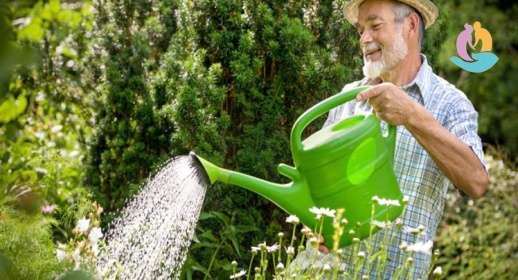 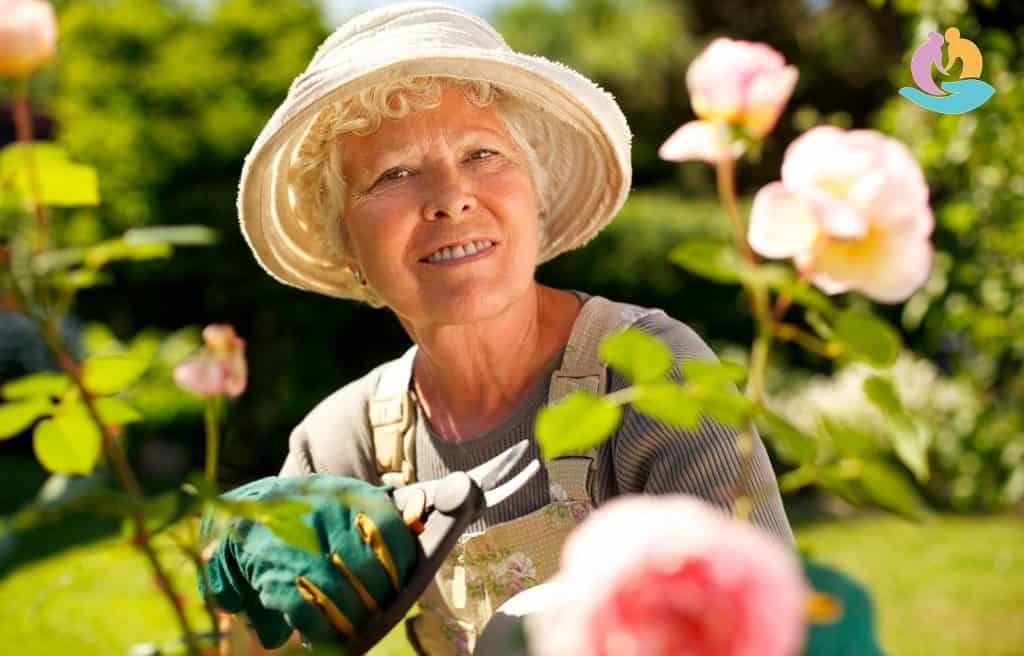 Наименование Рекомендуемые технические характеристики с необходимыми примечаниямиКоличествоНа группу/ на 1 человекаУчебное помещение (кабинет)Особых требований не предъявляется1На 1 группуРаздаточный материал с информациейОсобых требований не предъявляется1 комплектНа 1 человекаЦветочный горшокОсобых требований не предъявляется5 шт.На 1 группуЗемельный грунт Универсальный 5 л.На 1 группуДренажЗернистый 1 пакетНа 1 группуРезиновые перчаткиОсобых требований не предъявляется1 комплектНа 1 человекаЛейка для полива 3-5 л.Особых требований не предъявляется1 шт.На 1 группуИнвентарь для посадки комнатных растенийОсобых требований не предъявляется1 комплектНа 1 группуСсылкаКомментарийhttps://ttt.troitsk.su/Информация об учебном заведении, на базе которого можно получить профессию «Социальный работник»